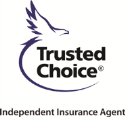 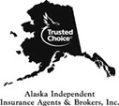 Tuesday October 15th	          (Registration and Brokers Lounge open 9am-5pm) in Harper Board Room8:00am – 2:00pm  			E&O Seminar (6 CE) – in East Gold					 Presented by; Margaret Varlamos, Insurance Consultants of Alaska11:45am – 1:00 pm			Attendee Activity					 Escape Room AK/516 2nd Ave #3112:00 pm- 2:30pm			1st Time Attendee Meeting –GET YOUR VIP SWAG!!! In Rampart3:00pm – 5:00pm			General Membership Meeting - Closed Session- in Middle Gold6:30pm – 9:00pm			Opening Welcome Reception at The Event Center (1288 Sadler Way) SPORTS THEMED EVENT!!!                                                                                                      Hosted by: The Insurance Center - 21 AND OVER	Transportation provided by John Kohler / Top Hat Limousine	Departing Westmark Lobby at 6:15pm (seats 12-14, 2 Limos provided)				                    Departing The Event Center at 8:45pm (seats 12-14, 2 Limos provided)9:00pm- 12:00pm			Young Agents Event – Comedian Glenner Anderson at The Westmark in West Gold							Drink tickets and pizza provided for all & prizes for YA ONLY!							Wednesday October 16th	(Registration and Brokers Lounge Open 8am-2pm) in Harper Board Room7:30am – 8:30am 			Breakfast in East Gold8:30am – 9:00am			Opening Ceremonies in East Gold					President Dayna Hert					Presenting of the Colors by UAF ROTC / National Anthem by Tommy Gross					Bob Fee – Big “I” Executive Committee Member				9:30am  -11:00am			Workers Compensation Update in Yukon					Presented by; Lori Wing-Heier, Division of Insurance					Panel Guests: Rhonda Gerharz/Division of Labor & Todd Johnson/NCCI10:00am				Trade Show Available for Set Up in Middle and West Gold10:00am – 10:30am			Associate Membership Meeting in Minto11:00am – 12:30 pm			Boiler and Machinery in Minto					Presented By Margaret Varlamos, Insurance Consultants of Alaska1:00 pm – 3:00 pm			Luncheon – Keynote Speaker in East Gold					Nick Hanson; American Ninja Warrior from Unalakleet, AK					Hosted by: Superior Underwriters	3:00pm- 7:00pm			Trade Show Open in Middle and West Gold					Hosted by: Safeco and Liberty Northwest5:00pm – 7:00pm			AIIAB Annual Trade Show & Cocktail Party in Middle and West Gold 				                  -Hosted by: Markel Specialty Commercial, Ground Floor Westmark Hotel Hospitality Suite 	9:00pm – 11:30pm			Markel Hospitality Suite in Westmark Hospitality Suite #108 & #110 				                  Hosted by: Markel Specialty Commercial, Ground Floor; left of hotel receptionThursday October 17th	(Registration and Brokers Lounge Open: 9am-Noon) in Harper Board Room7:30am – 8:30am 			Breakfast in East Gold8:00am – 10:00am 			Surety Bonding Requirements Guide in Middle Gold					Presented by Rob Gillespie, Frontier Bonding8:00-am - 11:00am			Ethics in West Gold					Presented by Bob Hoogendam, Imperial Premium Finance  					10:00am - 11:00am			Earthquake Update in Yukon					Presented by; Lori Wing-Heier, Division of Insurance					Panel Guests: Mike Sutton/State of AK Homeland Security, Sam Walton/State of AK 						Homeland Security and Joanne Bennett/Division of Insurance11:15am – 12:15pm			SOA Division of Insurance - Surplus Lines Hearing in Rampart12:30pm – 1:30pm			AIIAB Past Presidents Recognition Luncheon in East Gold					Special guest: Ms. Lori Wing-Heier, State of AK Director of Insurance					Hosted by: Umialik Insurance Company1:45pm – 3:45pm 			Claims in Middle Gold 					Presented by Dana Ferestien, Alaska National Insurance Company1:45pm – 3:45pm			HO3 Form and Claims in Yukon					Presented by David Buness, Umialik Insurance4:00pm – 5:45pm 			General Membership Meeting in Minto					  Closed Session, All AIIAB Members are requested to attend to  								review and elect new officers, be informed about products from the Big “I” and members 					vote on the state of the union.6:30pm – 7:30pm			Cocktails & Hors d’oeuvres including Bourbon Tasting Table in Westmark Hospitality Suite #108 &#110 					Presented by RT Specialty, Ground Floor; left of hotel reception7:30pm- 10:30pm			Closing Celebratory Dinner/Banquet and  Make A Wish Auction - theme or cocktail attire in Mid Gold					Induction of officers – Bob Fee – Big “I” Executive Committee Member					Hosted by:  Alaska National Insurance Company